Weekly Homework					                Name ____________________________________Monday, January 141.                                                               2.                           2.3.                                                                    		4.            4.Rename each improper fraction as a mixed number: 4/3 _______   8/2 ________  11/4 _________  13/6 _______Tuesday, January 151.                                                                                                         3.                                                                                                 4.List all the prime numbers >51 but > 73.  ____________________________________________________Weekly Homework						Name ____________________________________Wednesday, January 16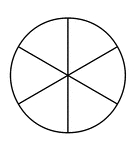 1.                                                                 Weekly HomeworkThursday, January 17	2.1.                                                             2.   3.Rename each mixed number as an improper fraction: 4 ______    2______    1 _______   5_______